Уважаемые коллеги!17 декабря (четверг) 2015 г.В ГОСУДАРСТВЕННОМ ИНСТИТУТЕ ИСКУССТВОЗНАНИЯСОСТОИТСЯ 9-е ЗАСЕДАНИЕ МЕЖДИСЦИПЛИНАРНОГО НАУЧНОГО СЕМИНАРА «ПРОБЛЕМЫ ХУДОЖЕСТВЕННОЙ КУЛЬТУРЫ XVIII ВЕКА»Форма: научный докладТематическое направление: русская живопись второй половины XVIII века Тема: Забытые иностранные мастера в России 1780--1810-х годов: опыт реконструкции биографийДокладчик: к. иск. Екатерина Дмитриевна Евсеева (сотрудник отдела живописи XVIII века, ГТГ) Ключевые проблемы: изучение забытых  иностранных мастеров, работавших в России; социальные типы художников и проблема частного заказа, методология исследования биографии «малого» иностранного мастера; обретение новых имен, уточнение авторства; феномен художественных династий; социальное положение мигрирующих иностранных художников и процесс их обрусения; атрибуция портретной миниатюры; метод реконструкции биографии художника: выявление и комплексный анализ сведений из адресных книг и месяцесловов, архивных документов, частных объявлений и хроник, публикуемых в газетах; значимость изучения биографий родственников и однофамильцевМесто проведения: Государственный институт искусствознания, библиотекаВремя: 17.00Всех желающих принять участие в семинаре прошу зарегистрироваться по электронной почте: culture.18.century@gmail.comДо встречи!Куратор семинара: Алла Александровна Аронова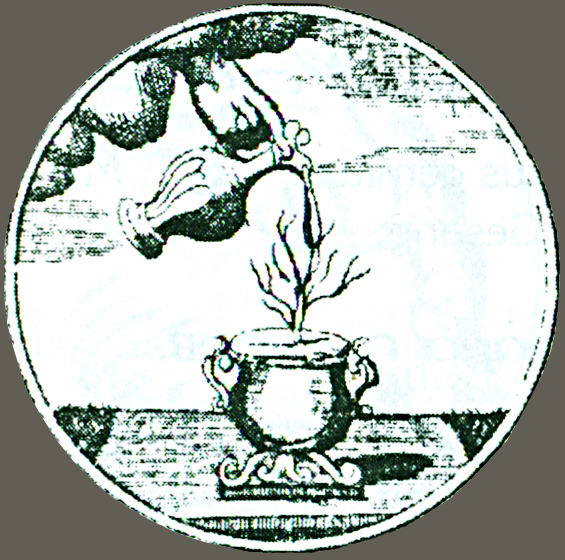 